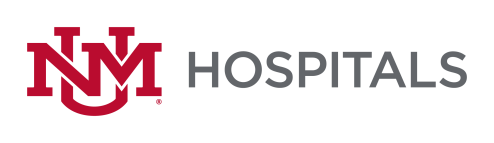 Addendum No. 42/2/2023RFP P477-22; Train for Four MonitoringThe purpose of this Addendum is to notify all potential respondents of any changes to the original RFP and to answer questions regarding the RFP. The answers provided in this Addendum hereby amend and/or modify the original RFP Document and Specifications. All Offerors are subject to the provisions of this addendum.Are RFP Proposals with disposables only accepted for the RFP? RFP Proposals for Re-usable cables, accessories for TOF units will be accepted If there are any questions or inquiries in relation to this Addendum #4, Offerors may contact Mario Benavidez by email at marbenavidez@salud.unm.edu